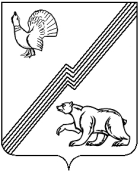 АДМИНИСТРАЦИЯ ГОРОДА ЮГОРСКАХанты-Мансийского автономного округа - ЮгрыПОСТАНОВЛЕНИЕО внесении изменений в постановление администрации города Югорска от 20.06.2019 № 1348 «Об утверждении Положения об установлении системы оплаты труда работников муниципальных дошкольных образовательных и общеобразовательных организаций города Югорска»На основании приказа Департамента образования и науки                            Ханты-Мансийского автономного округа – Югры от 27.10.2023 № 23-нп                         «О внесении изменений в приложения 1, 2 к приказу Департамента образования и молодежной политики Ханты-Мансийского автономного округа – Югры от 02.03.2017 № 3-нп «Об утверждении Положений                            об установлении систем оплаты труда работников государственных образовательных организаций Ханты-Мансийского автономного                              округа – Югры, подведомственных Департаменту образования и науки Ханты-Мансийского автономного округа – Югры», постановления администрации города Югорска от 12.09.2023 № 1240-п «Об увеличении фондов оплаты труда муниципальных учреждений города Югорска»:1. Внести в приложение к постановлению администрации города Югорска от 20.06.2019 № 1348 «Об утверждении Положения                                        об установлении системы оплаты труда работников муниципальных дошкольных образовательных и общеобразовательных организаций города Югорска» (с изменениями от 12.08.2019 № 1786, от 18.11.2019 № 2467,                           от 05.03.2020 № 382, от 30.06.2020 № 848, от 14.10.2020 № 1490,                                 от 28.12.2020 № 1986, от 17.06.2021 № 1094-п, от 16.09.2021 № 1739-п,                       от 24.11.2021 № 2245-п, от 22.04.2022 № 789-п, от 27.06.2022 № 1382-п) следующие изменения:1.1. В разделе I:1.1.1. В пункте 3 слова «7 107 рублей» заменить словами                                  «7 498 рублей».1.1.2. В абзаце девятом пункта 4 слова «от 06.10.2015 № 691н» заменить словами «от 09.03.2022 № 109н».1.2. В строке «медаль К.Д. Ушинского, медаль Л.С. Выготского» таблицы 7 раздела II цифры «0,15» заменить цифрами «0,20».1.3. В строке 4 таблицы 11 раздела III после слов «Российской Федерации,» дополнить словами «постановлением Конституционного Суда Российской Федерации от 27.06.2023 № 35-П,».2. Опубликовать постановление в официальном печатном издании города Югорска и разместить на официальном сайте органов местного самоуправления города Югорска.3. Настоящее постановление вступает в силу после его официального опубликования и распространяется на правоотношения, возникшие с 01.10.2023.от 15.11.2023№ 1595-пИсполняющий обязанности главы города ЮгорскаЛ.И. Носкова